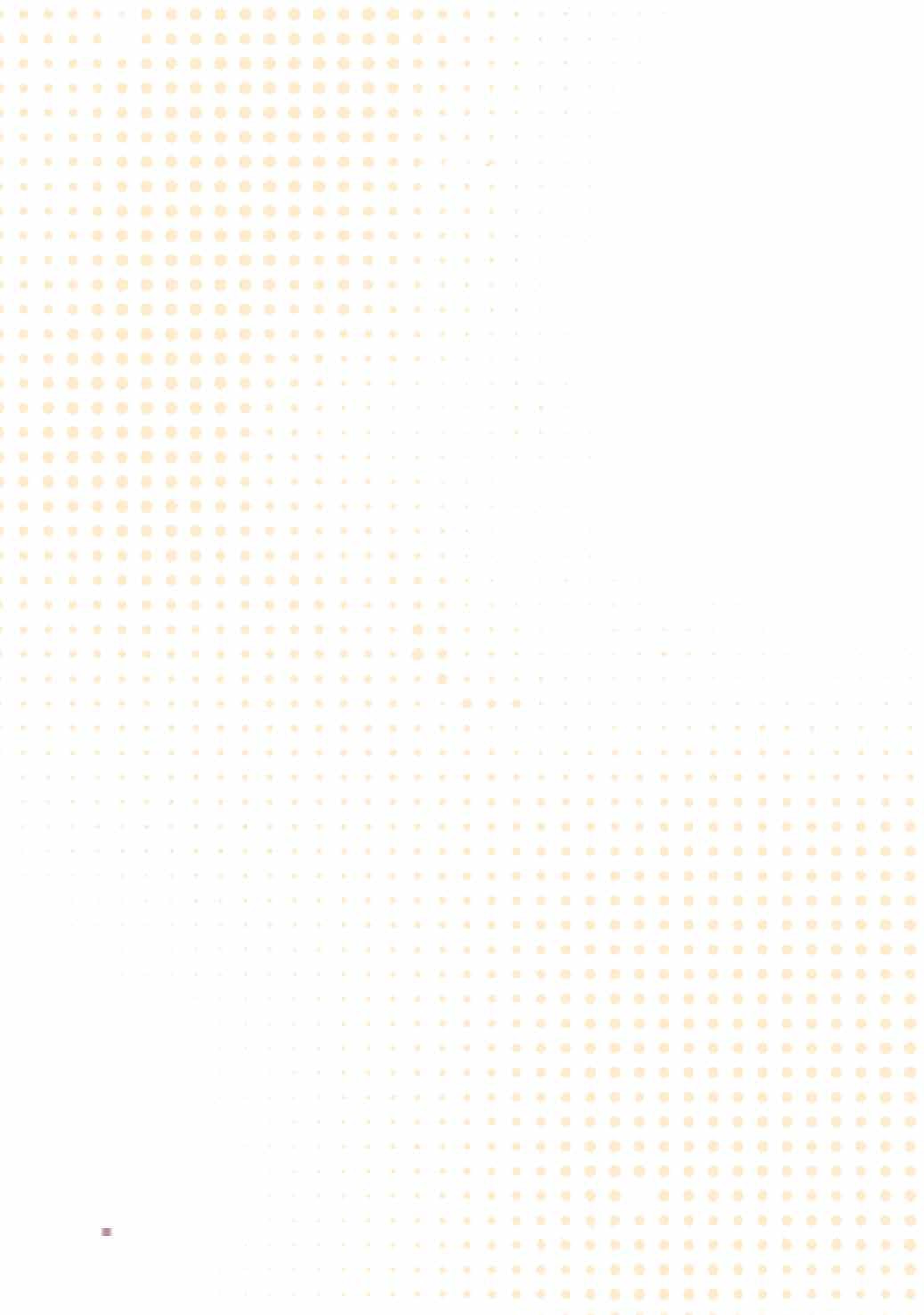 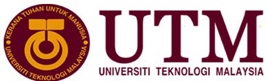 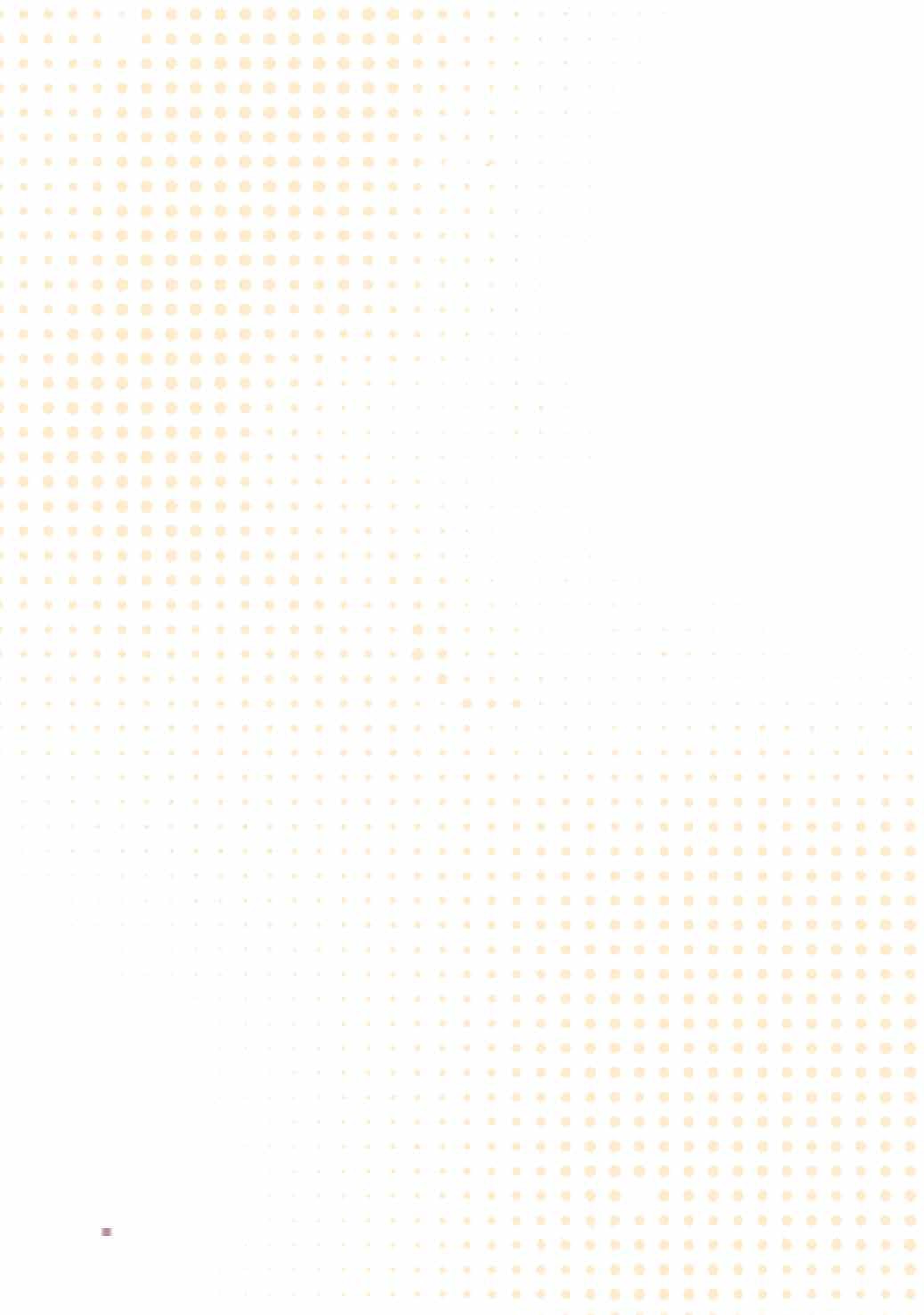 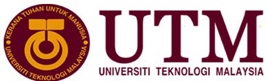 ABSTRACTPlease write your abstract here. Make sure it hasIntroduction Problem statementMain objective and scopeMain methodologyMain result in quantitative formSome discussionConclusionDiscuss with your supervisor. Make sure you format this as “justify text”